EKLER: 1-Anabilim Dalı Not Durum Belgesi (Disiplin cezası durumunu ve sınıfındaki yüzdelik dilimi gösterir şekilde olacaktır.)2-ÖSYM Yerleşme BelgesiNot: Başvurular Bölüm Başkanlığına yapılacak olup, eksik belgelerle başvuru yapan öğrencilerin, başvuruları dikkate alınmayacaktır.T.C.NİĞDE ÖMER HALİSDEMİR ÜNİVERSİTESİ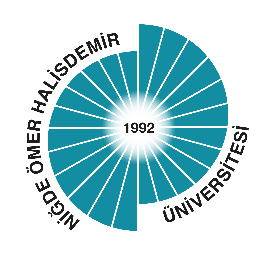 BEDEN EĞİTİMİ VE SPOR YÜKSEKOKULUÇİFT ANA DAL BAŞVURU FORMUT.C.NİĞDE ÖMER HALİSDEMİR ÜNİVERSİTESİBEDEN EĞİTİMİ VE SPOR YÜKSEKOKULUÇİFT ANA DAL BAŞVURU FORMUT.C.NİĞDE ÖMER HALİSDEMİR ÜNİVERSİTESİBEDEN EĞİTİMİ VE SPOR YÜKSEKOKULUÇİFT ANA DAL BAŞVURU FORMUT.C.NİĞDE ÖMER HALİSDEMİR ÜNİVERSİTESİBEDEN EĞİTİMİ VE SPOR YÜKSEKOKULUÇİFT ANA DAL BAŞVURU FORMUT.C.NİĞDE ÖMER HALİSDEMİR ÜNİVERSİTESİBEDEN EĞİTİMİ VE SPOR YÜKSEKOKULUÇİFT ANA DAL BAŞVURU FORMUT.C.NİĞDE ÖMER HALİSDEMİR ÜNİVERSİTESİBEDEN EĞİTİMİ VE SPOR YÜKSEKOKULUÇİFT ANA DAL BAŞVURU FORMUT.C.NİĞDE ÖMER HALİSDEMİR ÜNİVERSİTESİBEDEN EĞİTİMİ VE SPOR YÜKSEKOKULUÇİFT ANA DAL BAŞVURU FORMUT.C.NİĞDE ÖMER HALİSDEMİR ÜNİVERSİTESİBEDEN EĞİTİMİ VE SPOR YÜKSEKOKULUÇİFT ANA DAL BAŞVURU FORMUT.C.NİĞDE ÖMER HALİSDEMİR ÜNİVERSİTESİBEDEN EĞİTİMİ VE SPOR YÜKSEKOKULUÇİFT ANA DAL BAŞVURU FORMUADI SOYADIADI SOYADIÖĞRENCİ NUMARASIÖĞRENCİ NUMARASIANA DALIANA DALIEĞİTİM – ÖĞRETİM YILIEĞİTİM – ÖĞRETİM YILI20… / 20…20… / 20…20… / 20…20… / 20…20… / 20…20… / 20…20… / 20…SINIF YARIYILI SINIF YARIYILI 3. Yarıyıl (   )         4. Yarıyıl (   )           5. Yarıyıl (   )3. Yarıyıl (   )         4. Yarıyıl (   )           5. Yarıyıl (   )3. Yarıyıl (   )         4. Yarıyıl (   )           5. Yarıyıl (   )3. Yarıyıl (   )         4. Yarıyıl (   )           5. Yarıyıl (   )3. Yarıyıl (   )         4. Yarıyıl (   )           5. Yarıyıl (   )3. Yarıyıl (   )         4. Yarıyıl (   )           5. Yarıyıl (   )3. Yarıyıl (   )         4. Yarıyıl (   )           5. Yarıyıl (   )ANA DALINDAKİ GENEL AKADEMİK NOT ORTALAMASIANA DALINDAKİ GENEL AKADEMİK NOT ORTALAMASIANA DALA YERLEŞTİĞİ YILDAKİ ÖSYM PUANI VE TÜRÜANA DALA YERLEŞTİĞİ YILDAKİ ÖSYM PUANI VE TÜRÜTELEFONTELEFONADRESADRESNOT: Aynı anda birden fazla Çift Ana Dal Programına veya hem bir Çift Ana Dal hem de bir Yan Dal Programına kayıt yapılamaz. NOT: Aynı anda birden fazla Çift Ana Dal Programına veya hem bir Çift Ana Dal hem de bir Yan Dal Programına kayıt yapılamaz. NOT: Aynı anda birden fazla Çift Ana Dal Programına veya hem bir Çift Ana Dal hem de bir Yan Dal Programına kayıt yapılamaz. NOT: Aynı anda birden fazla Çift Ana Dal Programına veya hem bir Çift Ana Dal hem de bir Yan Dal Programına kayıt yapılamaz. NOT: Aynı anda birden fazla Çift Ana Dal Programına veya hem bir Çift Ana Dal hem de bir Yan Dal Programına kayıt yapılamaz. NOT: Aynı anda birden fazla Çift Ana Dal Programına veya hem bir Çift Ana Dal hem de bir Yan Dal Programına kayıt yapılamaz. NOT: Aynı anda birden fazla Çift Ana Dal Programına veya hem bir Çift Ana Dal hem de bir Yan Dal Programına kayıt yapılamaz. NOT: Aynı anda birden fazla Çift Ana Dal Programına veya hem bir Çift Ana Dal hem de bir Yan Dal Programına kayıt yapılamaz. NOT: Aynı anda birden fazla Çift Ana Dal Programına veya hem bir Çift Ana Dal hem de bir Yan Dal Programına kayıt yapılamaz. BAŞVURU TARİHİ…… /……./….......BAŞVURU TARİHİ…… /……./….......BAŞVURU TARİHİ…… /……./….......………………….(İmza)Öğrenci………………….(İmza)Öğrenci………………….(İmza)Öğrenci………………….(İmza)Öğrenci………………….(İmza)Öğrenci………………….(İmza)ÖğrenciBU KISIM ÇİFT ANA DAL KOORDİNATÖRÜ TARAFINDAN DOLDURULACAKTIRBU KISIM ÇİFT ANA DAL KOORDİNATÖRÜ TARAFINDAN DOLDURULACAKTIRBU KISIM ÇİFT ANA DAL KOORDİNATÖRÜ TARAFINDAN DOLDURULACAKTIRBU KISIM ÇİFT ANA DAL KOORDİNATÖRÜ TARAFINDAN DOLDURULACAKTIRBU KISIM ÇİFT ANA DAL KOORDİNATÖRÜ TARAFINDAN DOLDURULACAKTIRBU KISIM ÇİFT ANA DAL KOORDİNATÖRÜ TARAFINDAN DOLDURULACAKTIRBU KISIM ÇİFT ANA DAL KOORDİNATÖRÜ TARAFINDAN DOLDURULACAKTIRBU KISIM ÇİFT ANA DAL KOORDİNATÖRÜ TARAFINDAN DOLDURULACAKTIRBU KISIM ÇİFT ANA DAL KOORDİNATÖRÜ TARAFINDAN DOLDURULACAKTIR1Yarıyılı Uygun mu?Yarıyılı Uygun mu?Yarıyılı Uygun mu?Yarıyılı Uygun mu?EvetHayır2Genel Akademik Not Ortalaması Uygun mu?Genel Akademik Not Ortalaması Uygun mu?Genel Akademik Not Ortalaması Uygun mu?Genel Akademik Not Ortalaması Uygun mu?EvetHayır3Başarısız Dersi Var mı?Başarısız Dersi Var mı?Başarısız Dersi Var mı?Başarısız Dersi Var mı?EvetHayır4Ana Dalı Uygun mu?Ana Dalı Uygun mu?Ana Dalı Uygun mu?Ana Dalı Uygun mu?EvetHayır5Ana Dalında %20’lik Dilimde mi?Ana Dalında %20’lik Dilimde mi?Ana Dalında %20’lik Dilimde mi?Ana Dalında %20’lik Dilimde mi?EvetHayır6Yerleşme Puanı Bölüm Taban Puanından Yüksek mi? (5. Maddeyi sağlamadığı durumlarda dikkate alınır.)Yerleşme Puanı Bölüm Taban Puanından Yüksek mi? (5. Maddeyi sağlamadığı durumlarda dikkate alınır.)Yerleşme Puanı Bölüm Taban Puanından Yüksek mi? (5. Maddeyi sağlamadığı durumlarda dikkate alınır.)Yerleşme Puanı Bölüm Taban Puanından Yüksek mi? (5. Maddeyi sağlamadığı durumlarda dikkate alınır.)EvetHayır7Daha Önce Kaydı Var mı?Daha Önce Kaydı Var mı?Daha Önce Kaydı Var mı?Daha Önce Kaydı Var mı?EvetHayır8Disiplin Cezası Almış mı?Disiplin Cezası Almış mı?Disiplin Cezası Almış mı?Disiplin Cezası Almış mı?EvetHayırVARSA DİĞER DURUMLAR:VARSA DİĞER DURUMLAR:VARSA DİĞER DURUMLAR:VARSA DİĞER DURUMLAR:VARSA DİĞER DURUMLAR:VARSA DİĞER DURUMLAR:VARSA DİĞER DURUMLAR:VARSA DİĞER DURUMLAR:VARSA DİĞER DURUMLAR:Başvurusu Uygundur   Başvurusu Uygundur   Başvurusu Uygundur   Başvurusu Uygundur   …./……./………….………………………Kordinatör(Unvan, Ad Soyad, İmza)…./……./………….………………………Kordinatör(Unvan, Ad Soyad, İmza)…./……./………….………………………Kordinatör(Unvan, Ad Soyad, İmza)…./……./………….………………………Kordinatör(Unvan, Ad Soyad, İmza)…./……./………….………………………Kordinatör(Unvan, Ad Soyad, İmza)Başvurusu Uygun DeğildirBaşvurusu Uygun DeğildirBaşvurusu Uygun DeğildirBaşvurusu Uygun Değildir…./……./………….………………………Kordinatör(Unvan, Ad Soyad, İmza)…./……./………….………………………Kordinatör(Unvan, Ad Soyad, İmza)…./……./………….………………………Kordinatör(Unvan, Ad Soyad, İmza)…./……./………….………………………Kordinatör(Unvan, Ad Soyad, İmza)…./……./………….………………………Kordinatör(Unvan, Ad Soyad, İmza)